تقويم تشخيصي:دراسة جهاز قطع الأنابيب                                                     الموضوع:نحتاج إلى أداة أو جهاز لقطع أنابيب الماء والغاز بأطوال محدودة.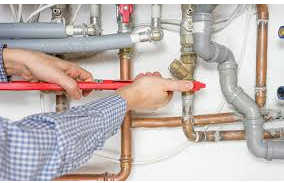 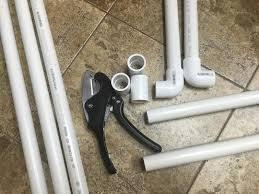 ماهي الحلول: ……………………………………………………………….. تحديد الموقع:في ورشة السباكة،نريد تركيب أنابيب ماء من النحاس أو البلاستيك(Tigre,ADARA)،نحتاج إلى قص الأنابيب الطويلة بأبعاد مُحددةاختار السباك قاطع الأنابيب الظاهر في الصورة: 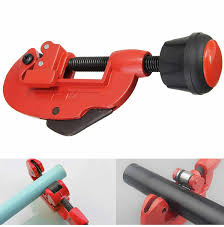 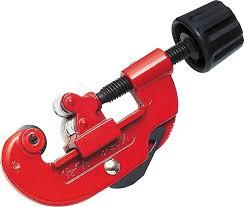 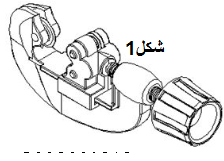 ما إسم الرسم في الشكل 1: ......................... ما إسم الرسم في الشكل2 مع ترقيم قِطَعِه: 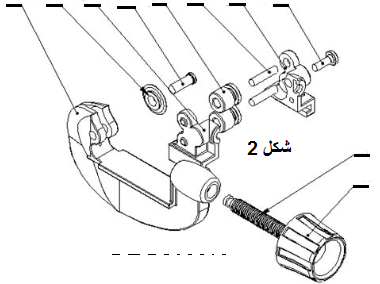 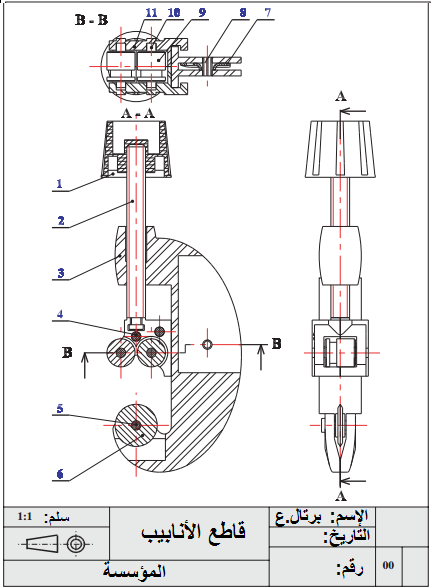 جدول التعيينات:التحليل الوظيفي:1-حدد الوظيفة الإجمالية للجهاز من خلال هذا المخطط:S.A.D.T (العلبةA-0)          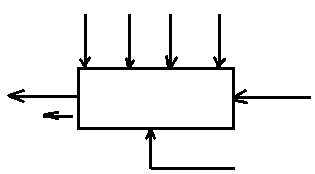 2-أتمم مخطط الدورة الوظيفية للميكانيزم:3-أكمل المخطط التجميعي للوظائف: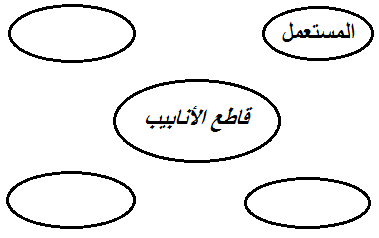 4-أتمم مخطط الوظائف التقنية:F.A.S.T5-الوصلات: 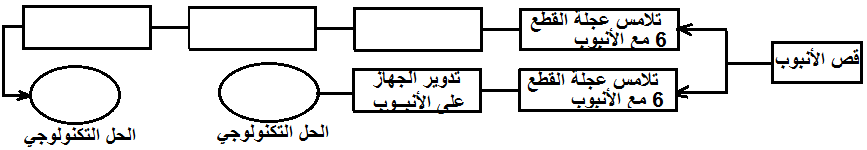 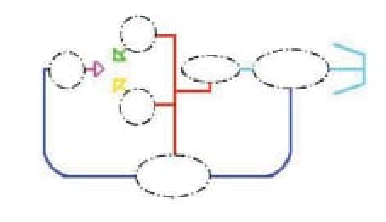 1.5-أنشئ المجموعات المتكافئة للجهاز:2.5-أنشئ مخطط العلاقات:3.5-أتمم جدول الوصلات التالي: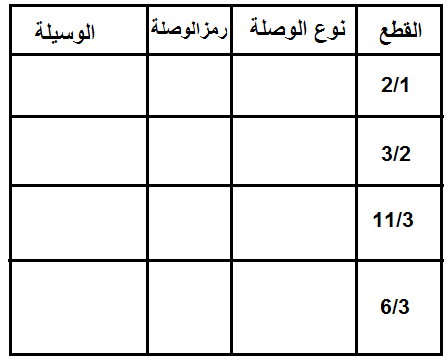 6-أتمم الرسم التخطيطي الحركي للجهاز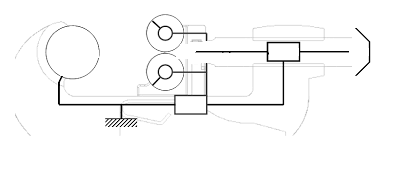 7-إشرح تعيين المواد التالية:C35: ..................100Cr6:.................... ALSi10Mg: ..........................8-ماهي أساليب تشغيل القطع التالية:3: ................. 2: ................. 11: ............. 6: ...................9: ماهي وظيفة القطعة07: ................................10-ما هي وظيفة الأكرات09: ..........................11-لماذا تم صنع المزلاق 11 من جزئين: ................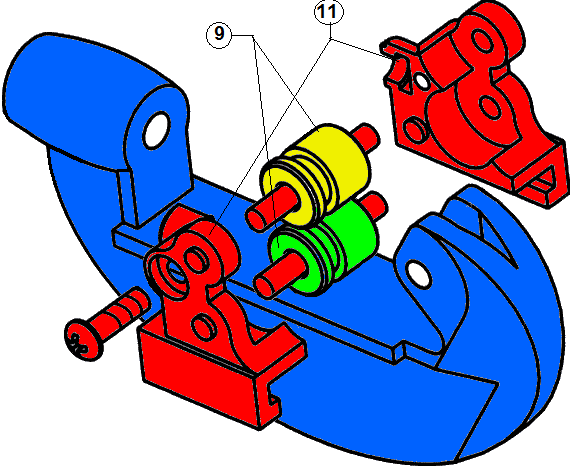 12- ما هي وظيفة الشرط JA،أنجز سلسلته:(الشكل)...........................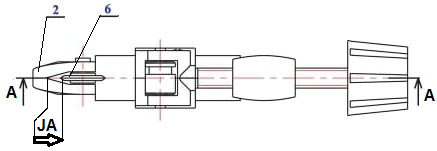 13-الشكل التالي يمثل جزء المزلاق 11: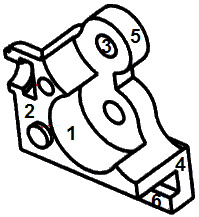 أعط أسماء أشكال السطوح المُرقمة:..........................................................12-التوافق بين الجسم3 والمزلاق 11هو:18H7f6Φ،حيث: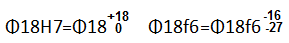 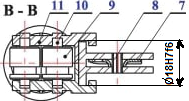 ما نوع هذا التوافق: Jmax=…………………………………………………….                                                                                                              Jmin= ………………………………………………………                                                                                                            نوع التوافق: ...........13-أتمم الرسم التعريفي للعنصر 2 في سلم 2:1 مع:-رسم المقاطع:A-A و B-B-تحديد الأبعاد-وضع السماحات الهندسية وخشونة السطوح إن وُجدت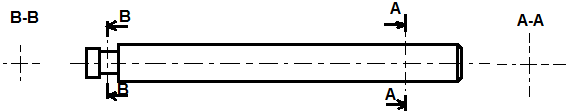 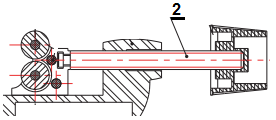 14-يمثل الشكل المقابل جزئي المزلاق 11: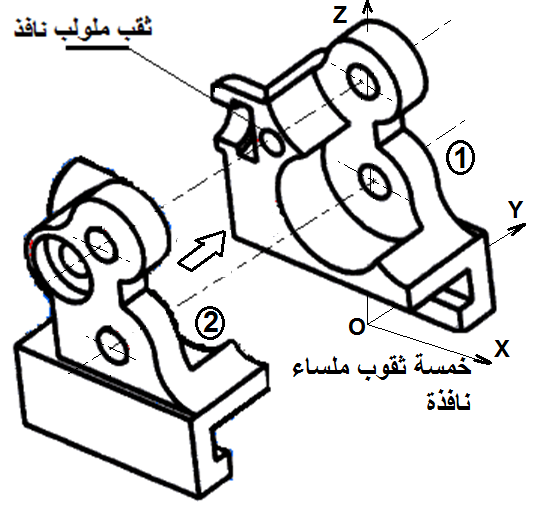 -ما هو أسلوب التشغيل الغالب على القطعتين: ...........................-من أين تحصلنا على خام القطعتين: .......................................-علما أن المحاور 10 تركب بالشد على ثقوب المزلاق،الجزء1(الشكل)،بتوافق:Φ4H9m9-إستخرج المسقط الأمامي حسب اتجاه النظر(السهم)،والمسقط الأيسر قطاع C-C،حسب المحور:OZ،مع وضع الأبعاد والسماحات الهندسيةالأستاذ:برتال عبدالحق Good Luck     1102مزلاقALSi10Mg1002محور الأكرة(مرزة)C220902أكرةALSi10Mg0801مرزة مرنة475NF E25-0701شفرة100Cr60601عجلة القطع100Cr60501برغي CS  ,M4-140401برغي CS,M4-14NF E25-1270301جسمALSi10Mg0201برغي التدويرC350101مقبض التدويرPF21بلاستيكرقـــــــمعددتعيينالمــــادةملاحظة